Träningstider konstgräs!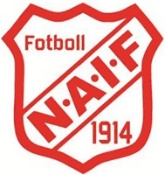 MåndagTisdagOnsdagTorsdagFredagLördagSöndagA PlanenP 14/16 17:00-18:00F 15/1617:30-18:30P 11/1017:30-19:00P 09/07 19:00-20:30F 13/1417:00-18:00P 12/13 17:30-19:00F 11/12 18:00-19:00P 17/1817:00-18:00P 14/16 17:00-18:00P 11/10 18:00-19:00P 09/07 19:00-20:30F 15/16 17:00-18:00F 13/1417:00-18:00F 11/12 17:30-19:00P 12/13 18:00-19:00A-Laget 19:00-20:30P 15/16 16:00-17:00F 17/18 17:00-18:00